{Title}The information you provide in this document will help us recommend the most appropriate Hydraulic Start System for your engine.May 2014Engine DetailsPinion Details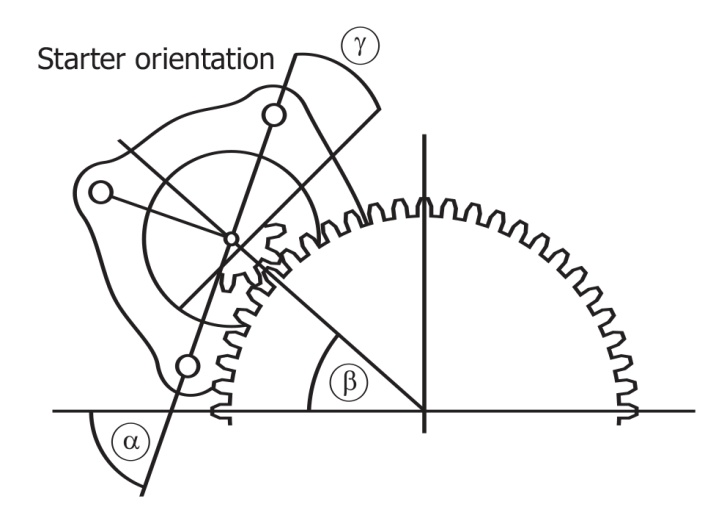 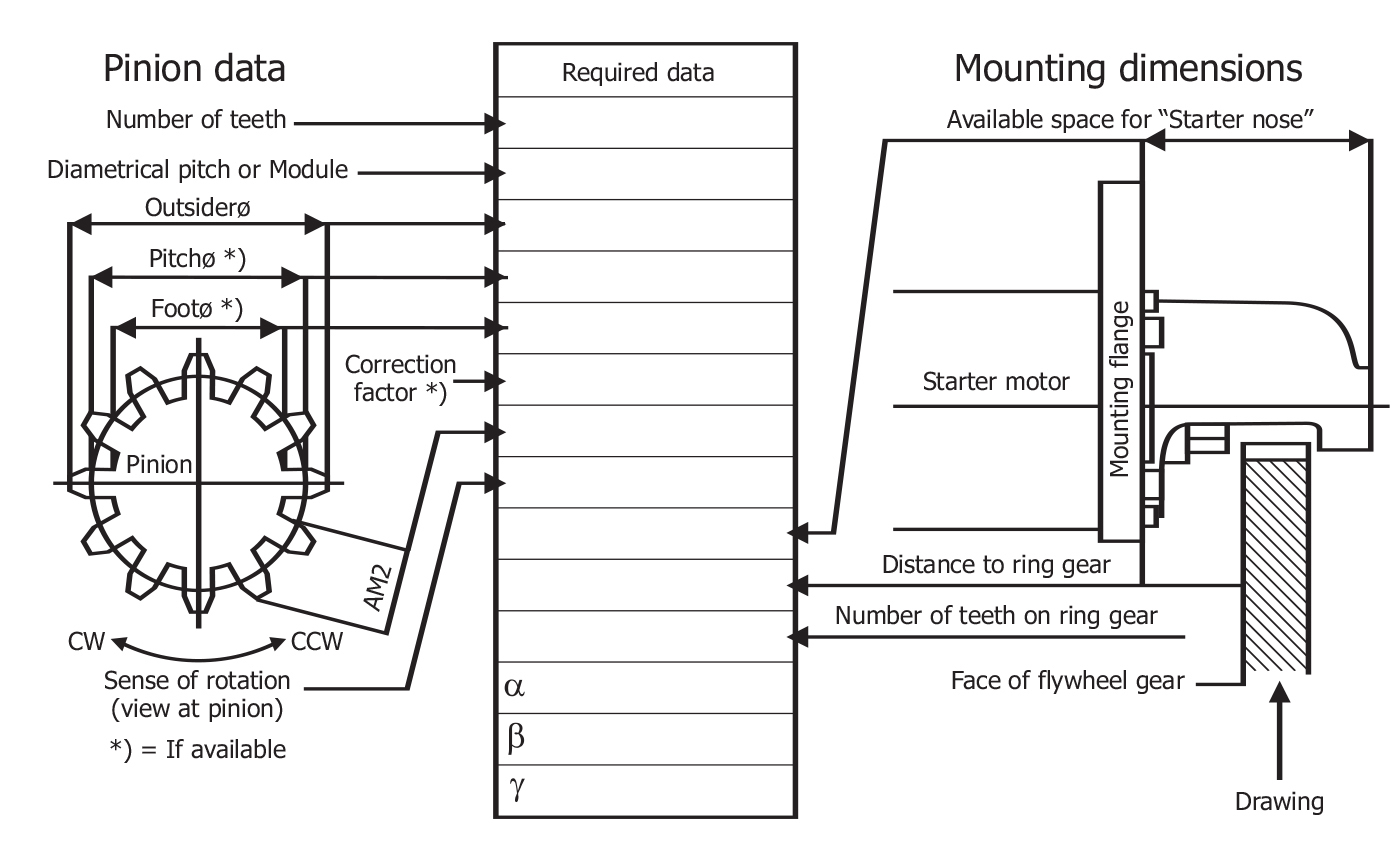 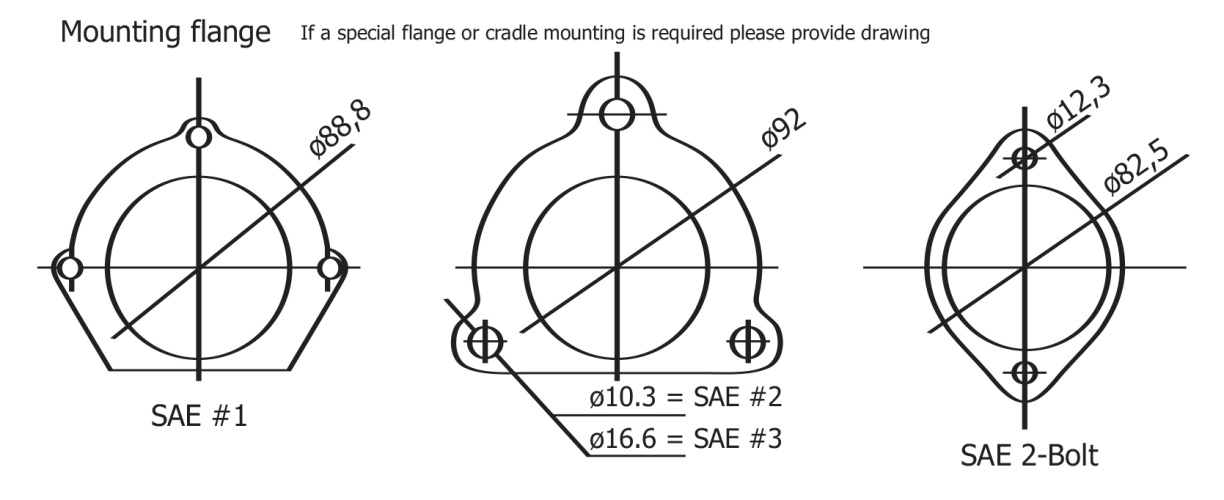 Site DetailsStartingExisting Start SystemInitiationNote – all systems are fitted with a hand pump.ControlsOil reservoirTestingInstallationValves, manifolds and fittings*Applicable to air amplifier only*Applicable to air amplifier onlyHose KitPainting DetailsInstallation AreaShipping DetailsNotesEvery hydraulic start system is fitted with a manual pump regardless of any other charging system. On multi-bottle systems, the hand pump is used on test and commissioning for purging and priming purposes and can be used with care as a one directional barring tool. It is also an emergency pump in the event that no power is available to charge an accumulator.The IPU standard build includes 100mm diameter stainless steel, full safety pattern pressure gauges with blow out backs. All instruments are mounted on  stainless steel single block and bleed manifolds as standard.Multi-bottle systems are supplied finished to IPU standard paint process.Specification lead projects such as Petrobras, Technip, Shell, Exxon, etc. sometimes impose additional content, operating procedures, paint specifications, nominated vendors, etc. which  always increase the system price.BasicsEngine makeBasicsEngine seriesBasicsWhat is the engine driving?Generator/Fire Water Pump/ Hydraulic Pump/ OtherPerformanceNo. of cylindersPerformanceDisplacementLitresPerformancePowerkWPerformanceFiring SpeedRPMPerformanceNo. of revolutions required for electronic engineRevBreak away torqueAt +20°CBreak away torqueAt 0°CNmBreak away torqueAt -10°CNmBreak away torqueFiring SpeedNmMountingNumber of available starter mounting padsFlywheel Ring GearTooth pressure angle°Flywheel Ring GearTooth thicknessmmFlywheel Ring GearAddendumFlywheel Ring GearWhole depthmmMounting FlangeFlange type (SAE)Mounting FlangeSpigot diametermmMounting FlangeCentre of crankshaft to centre of starter mounting spigot holemmMounting FlangeFlange to leading edge of ring gearmmStorageLocationOffshore/Marine (indicate type of vessel)/IndustrialStorageMinimum Temperature°CStorageMaximum Temperature°CStorageHumidityStartsPrimary or secondary starting?Primary/SecondaryStartsHow many consecutive starting attempts per fully charged        accumulator are required?StartsDuration of each start in seconds per attempt?Existing systemIs the engine already fitted with an air starter?Yes/NoExisting systemIf so, what is the make?Existing systemIf so, what is the series?Existing systemIPU to supply air starter and associated accessories?Yes/NoInitiationWhat type of initiation is required?Foot start valve/Solenoid start valve/Cable startInitiationWhich type of recharge pump is required?Electric motor (state available power supply) Engine drivenAir driven (advise minimum guaranteed air pressure)Mixture of above (state which)InitiationRecharge time requiredControlsWhat types of controls/alarms are required?Pressure switches / transmittersOil reservoirWhat material is the oil reservoir?Carbon steel (standard) / Stainless steelOil reservoirType of oil level gauge?Upper and lower sight glasses /                                        full length press to read /                                        magneticTestingIs a specific test certificate required for the air receiver? Such as LRS, ABS, ASME, please specify.InstallationIs this installation in a safe or hazardous area?Safe area / Hazardous area Valves and manifolds*Parker (standard)Yes / NoValves and manifolds*SwagelokYes / NoValves and manifolds*OtherYes / NoTube fittings*Swagelok (standard)Yes / NoTube fittings*ParkerYes / NoTube fittings*OtherYes / NoHose KitIs a hose kit required? If yes please indicate hose length in meters (up to 5 metres max.).mPaintingFinish colourPaintingPaint specificationInstallation AreaWidthmmInstallation AreaLengthmmInstallation AreaHeightmmShippingShipping method